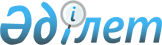 О внесении изменений в решение от 21 декабря 2011 года № 38/2-IV "О бюджете города Риддера на 2012-2014 годы"
					
			Утративший силу
			
			
		
					Решение Риддерского городского маслихата Восточно-Казахстанской области от 19 июля 2012 года N 6/2-V. Зарегистрировано Департаментом юстиции Восточно-Казахстанской области 27 июля 2012 года за № 2615. Прекращено действие по истечении срока, на который решение было принято (письмо Риддерского городского маслихата от 27 декабря 2012 года № 1160/04-08)       Сноска. Прекращено действие по истечении срока, на который решение было принято (письмо Риддерского городского маслихата от 27.12.2012 № 1160/04-08).     Примечание РЦПИ.

      В тексте сохранена авторская орфография и пунктуация.

      В соответствии с подпунктом 4) пункта 2, пунктом 4 статьи 106, статьей 109 Бюджетного кодекса Республики Казахстан от 4 декабря 2008 года, подпунктом 1) пункта 1 статьи 6 Закона Республики Казахстан от 23 января 2001 года «О местном государственном управлении и самоуправлении в Республике Казахстан», решением Восточно-Казахстанского областного маслихата от 03 июля 2012 года № 4/49-V «О внесении изменений и дополнения в решение от 08 декабря 2011 года № 34/397-IV «Об областном бюджете на 2012-2014 годы», (зарегистрировано в Реестре государственной регистрации нормативных правовых актов № 2577), Риддерский городской маслихат РЕШИЛ:



      1. Внести в решение Риддерского городского маслихата от 21 декабря 2011 года № 38/2-IV «О бюджете города Риддера на 2012-2014 годы» (зарегистрировано в Реестре государственной регистрации нормативных правовых актов за № 5-4-159 от 29 декабря 2011 года, опубликовано в газете «Мой город Риддер» от 12 января 2012 года № 2) следующие изменения:



      пункт 1 изложить в следующей редакции:

      «1. Утвердить бюджет города Риддера на 2012-2014 годы согласно приложениям 1, 2 и 3 соответственно, в том числе на 2012 год в следующих объемах:

      1) доходы – 3743228 тысяч тенге, в том числе:

      налоговые поступления – 2213230 тысяч тенге;

      неналоговые поступления – 8069 тысяч тенге;

      поступления от продажи основного капитала – 11202 тысяч тенге;

      поступления трансфертов – 1510727 тысяч тенге;

      2) затраты – 3768261,8 тысяч тенге;

      3) чистое бюджетное кредитование – 0 тысяч тенге;

      бюджетные кредиты – 0 тысяч тенге;

      погашение бюджетных кредитов – 0 тысяч тенге;

      4) сальдо по операциям с финансовыми активами – 39630 тысяч тенге, в том числе:

      приобретение финансовых активов - 39630 тысяч тенге;

      5) дефицит (профицит) бюджета – -64663,8 тысяч тенге;

      6) финансирование дефицита (использование профицита) бюджета – 64663,8 тысяч тенге.»;



      пункт 7 изложить в следующей редакции:

      «7. Утвердить резерв местного исполнительного органа города на 2012 год в размере 24240 тысяч тенге.»;



      в пункте 10:

      абзац первый изложить в следующей редакции:

      «10. Предусмотреть в городском бюджете на 2012 год целевые текущие трансферты из областного бюджета в размере 28094 тысяч тенге на социальную помощь отдельным категориям нуждающихся граждан согласно приложению 6, в том числе:»;

      абзац второй изложить в следующей редакции:

      «21859 тысяч тенге - на оказание материальной помощи некоторым категориям граждан (участникам ВОВ, инвалидам ВОВ, лицам, приравненным к участникам ВОВ и инвалидам ВОВ, семьям погибших военнослужащих);»;

      абзац третий изложить в следующей редакции:

      «195 тысяч тенге – на оказание материальной помощи семьям погибших в Афганистане;»;

      абзац пятый изложить в следующей редакции:

      «216 тысяч тенге – на оказание материальной помощи пенсионерам, имеющим заслуги перед областью;»;

      абзац седьмой изложить в следующей редакции:

      «1025 тысяч тенге - на оказание единовременной материальной помощи многодетным матерям, награжденным подвесками «Алтын алқа», «Күміс алқа» или получившим ранее звание «Мать-героиня» и награжденным орденом «Материнская слава» 1, 2 степени;»;

      абзац восьмой изложить в следующей редакции:

      «585 тысяч тенге – на оказание единовременной материальной помощи многодетным матерям, имеющим четверых и более совместно проживающих несовершеннолетних детей.»;



      в пункте 13:

      абзац первый изложить в следующей редакции:

      «13. Предусмотреть в городском бюджете на 2012 год целевые текущие трансферты из республиканского бюджета на реализацию государственной программы развития образования в Республике Казахстан на 2011-2020 годы в размере 6849 тысяч тенге, согласно приложению 9, в том числе:»;

      абзац третий изложить в следующей редакции:

      «2752 тысяч тенге – на обеспечение оборудованием, программным обеспечением детей - инвалидов, обучающихся на дому.»;



      в пункте 15:

      абзац первый изложить в следующей редакции:

      «15. Предусмотреть в городском бюджете на 2012 год целевые текущие трансферты из республиканского бюджета на реализацию мероприятий в рамках Программы занятости 2020 в размере 18446 тысяч тенге, согласно приложению 11, в том числе:»;

      абзац второй изложить в следующей редакции:

      «5000 тысяч тенге – на частичное субсидирование заработной платы;»;

      абзац четвертый изложить в следующей редакции:

      «1560 тысяч тенге – на организацию молодежной практики.»;



      приложения 1, 5, 6, 9, 10, 11, 13 изложить в новой редакции согласно приложениям 1, 2, 3, 4, 5, 6, 7 к настоящему решению.



      2. Настоящее решение вводится в действие с 1 января 2012 года.

       Председатель внеочередной сессии,

      секретарь городского маслихата             И. Панченко

Приложение 1

к решению VI сессии

Риддерского городского маслихата

от 19 июля 2012 года № 6/2-VПриложение 1

к решению ХХХVIII сессии

Риддерского городского маслихата

от 21 декабря 2011 года № 38/2-IV Бюджет города Риддера на 2012 год

Приложение 2

к решению VI сессии

Риддерского городского маслихата

от 19 июля 2012 года № 6/2-VПриложение 5

к решению ХХХVIII сессии

Риддерского городского маслихата

от 21 декабря 2011 года № 38/2-IV Бюджетные программы по Пригородному сельскому округу

и Ульбинскому поселковому округу на 2012 год

Приложение 3

к решению VI сессии

Риддерского городского маслихата

от 19 июля 2012 года № 6/2-VПриложение 6

к решению ХХХVIII сессии

Риддерского городского маслихата

от 21 декабря 2011 года № 38/2-IV Распределение целевых текущих трансфертов из областного бюджета

на социальную помощь отдельным категориям нуждающихся граждан

на 2012 годпродолжение таблицы:

Приложение 4

к решению VI сессии

Риддерского городского маслихата

от 19 июля 2012 года № 6/2-VПриложение 9

к решению ХХХVIII сессии

Риддерского городского маслихата

от 21 декабря 2011 года № 38/2-VI Распределение целевых текущих трансфертов из республиканского

бюджета на реализацию Государственной программы развития

образования в Республике Казахстан на 2011-2020 годы

Приложение 5

к решению VI сессии

Риддерского городского маслихата

от 19 июля 2012 года № 6/2-VПриложение 10

к решению ХХХVIII сессии

Риддерского городского маслихата

от 21 декабря 2011 года № 38/2-IV Распределение целевых текущих трансфертов,

выделенных из республиканского бюджетапродолжение таблицы:

Приложение 6

к решению VI сессии

Риддерского городского маслихата

от 19 июля 2012 года № 6/2-VПриложение 11

к решению ХХХVIII сессии

Риддерского городского маслихата

от 21 декабря 2011 года № 38/2-IV Распределение целевых текущих трансфертов из республиканского

бюджета на реализацию мероприятий в рамках

Программы занятости 2020

Приложение 7

к решению VI сессии

Риддерского городского маслихата

от 19 июля 2012 года № 6/2-VПриложение 13

к решению ХХХVIII сессии

Риддерского городского маслихата

от 21 декабря 2012 года № 38/2-IV Перечень бюджетных программ развития городского бюджета

на 2012 год
					© 2012. РГП на ПХВ «Институт законодательства и правовой информации Республики Казахстан» Министерства юстиции Республики Казахстан
				КатегорияКатегорияКатегорияКатегорияКатегорияСумма,

тысяч тенгеКлассКлассКлассКлассСумма,

тысяч тенгеПодклассПодклассПодклассСумма,

тысяч тенгеСпецификаСпецификаСумма,

тысяч тенгеНаименованиеСумма,

тысяч тенге1. Доходы37432281Налоговые поступления221323001Подоходный налог8847692Индивидуальный подоходный налог88476903Социальный налог6436341Социальный налог64363404Налоги на собственность5928771Налоги на имущество2789243Земельный налог2098294Налог на транспортные средства1038765Единый земельный налог24805Внутренние налоги на товары, работы и услуги690222Акцизы82643Поступление за использование природных и других ресурсов405964Сборы за ведение предпринимательской и профессиональной деятельности165385Налог на игорный бизнес362408Обязательные платежи, взимаемые за совершение юридически значимых действий и (или) выдачу документов уполномоченными на то государственными органами или должностными лицами229281Государственная пошлина229282Неналоговые поступления806901Доходы от государственной собственности59705Доходы от аренды имущества, находящегося в государственной собственности597006Прочие неналоговые поступления20991Прочие неналоговые поступления20993Поступления от продажи основного капитала1120203Продажа земли и нематериальных активов112021Продажа земли91022Продажа нематериальных активов21004Поступления трансфертов151072702Трансферты из вышестоящих органов государственного управления15107272Трансферты из областного бюджета1510727Функциональная группаФункциональная группаФункциональная группаФункциональная группаФункциональная группаСумма,

тысяч тенгеФункциональная подгруппаФункциональная подгруппаФункциональная подгруппаФункциональная подгруппаСумма,

тысяч тенгеАдминистратор бюджетных программАдминистратор бюджетных программАдминистратор бюджетных программСумма,

тысяч тенгеПрограммаПрограммаСумма,

тысяч тенгеНаименованиеСумма,

тысяч тенгеII. Затраты3768261,801Государственные услуги общего характера172107,51Представительные, исполнительные и другие органы, выполняющие общие функции государственного управления120195,5112Аппарат маслихата района (города областного значения)15517001Услуги по обеспечению деятельности маслихата района (города областного значения)15517122Аппарат акима района (города областного значения)81660,5001Услуги по обеспечению деятельности акима района (города областного значения)71887002Cоздание информационных систем4000,5003Капитальные расходы государственного органа5773123Аппарат акима района в городе, города районного значения, поселка, аула (села),аульного (сельского)округа23018001Услуги по обеспечению деятельности акима района в городе, города районного значения, поселка, аула(села),аульного (сельского)округа230182Финансовая деятельность27472452Отдел финансов района (города областного значения)27472001Услуги по реализации государственной политики в области исполнения бюджета района (города областного значения) и управления коммунальной собственностью района (города областного значения)21155003Проведение оценки имущества в целях налогообложения1068004Организация работы по выдаче разовых талонов и обеспечение полноты сбора сумм от реализации разовых талонов1709011Учет, хранение, оценка и реализация имущества, поступившего в коммунальную собственность25018Капитальные расходы государственного органа35155Планирование и статистическая деятельность24440453Отдел экономики и бюджетного планирования района (города областного значения)24440001Услуги по реализации государственной политики в области формирования и развития экономической политики, системы государственного планирования и управления района (города областного значения)19318002Создание информационных систем443004Капитальные расходы государственного органа3741110Экономическая экспертиза бюджетных инвестиции, планируемых к реализации посредством участия государства в уставном капитале юридических лиц93802Оборона122391Военные нужды10553122Аппарат акима района (города областного значения)10553005Мероприятия в рамках исполнения всеобщей воинской обязанности105532Организация работы по чрезвычайным ситуациям1686122Аппарат акима района (города областного значения)1686006Предупреждение и ликвидация чрезвычайных ситуаций масштаба района (города областного значения)168603Общественный порядок, безопасность, правовая, судебная, уголовно-исполнительная деятельность270901Правоохранительная деятельность27090458Отдел жилищно-коммунального хозяйства, пассажирского транспорта и автомобильных дорог района (города областного значения)27090021Обеспечение безопасности дорожного движения в населенных пунктах2709004Образование17574771Дошкольное воспитание и обучение301975123Аппарат акима района в городе, города районного значения, поселка, аула (села), аульного (сельского) округа35257004Поддержка организаций дошкольного воспитания и обучения35150025Увеличение размера доплаты за квалификационную категорию учителям школ и воспитателям дошкольных организаций образования за счет трансфертов из республиканского бюджета107464Отдел образования района (города областного значения)266720009Обеспечение дошкольного воспитания и обучения264204021Увеличение размера доплаты за квалификационную категорию воспитателям дошкольных организаций образования за счет трансфертов из республиканского бюджета25162Начальное, основное среднее и общее среднее образование1230168123Аппарат акима района в городе, города районного значения, поселка, аула (села),аульного (сельского) округа948005Организация бесплатного подвоза учащихся до школы и обратно в аульной (сельской) местности948464Отдел образования района (города областного значения)1229220003Общеобразовательное обучение1119189006Дополнительное образование для детей84710063Повышение оплаты труда учителям, прошедшим повышение квалификации по учебным программам АОО «Назарбаев Интеллектуальные школы» за счет трансфертов из республиканского бюджета883064Увеличение размера доплаты за квалификационную категорию учителям школ за счет трансфертов из республиканского бюджета244389Прочие услуги в области образования225332464Отдел образования района (города областного значения)224779001Услуги по реализации государственной политики на местном уровне в области образования5322005Приобретение и доставка учебников, учебно-методических комплексов для государственных учреждений образования района (города областного значения)24075015Ежемесячную выплату денежных средств опекунам (попечителям) на содержание ребенка - сироты (детей - сирот) и ребенка (детей), оставшегося без попечения родителей за счет трансфертов из республиканского бюджета24938020Обеспечение оборудованием, программным обеспечением детей инвалидов, обучающихся на дому за счет трансфертов из республиканского бюджета2752067Капитальные расходы подведомственных государственных учреждений и организаций167692466Отдел архитектуры, градостроительства и строительства района (города областного значения)553037Строительство и реконструкция объектов образования55306Социальная помощь и социальное обеспечение2002792Социальная помощь163074123Аппарат акима района в городе, города районного значения, поселка, аула (села), аульного (сельского) округа1556003Оказание социальной помощи нуждающимся гражданам на дому1556451Отдел занятости и социальных программ района (города областного значения)161518002Программа занятости44915004Оказание социальной помощи на приобретение топлива специалистам здравоохранения, образования, социального обеспечения, культуры и спорта в сельской местности и соответствии с законодательством Республики Казахстан103005Государственная адресная социальная помощь3695006Оказание жилищной помощи13815007Социальная помощь отдельным категориям нуждающихся граждан по решениям местных представительных органов55043010Материальное обеспечение детей-инвалидов, воспитывающихся и обучающихся на дому5364014Оказание социальной помощи нуждающимся гражданам на дому20278016Государственные пособия на детей до 18 лет1201017Обеспечение нуждающихся инвалидов обязательными гигиеническими средствами и предоставление услуг специалистами жестового языка, индивидуальными помощниками в соответствии с индивидуальной программой реабилитации инвалида5218023Обеспечение деятельности центров занятости населения118869Прочие услуги в области социальной помощи и социального обеспечения37205451Отдел занятости и социальных программ района (города областного значения)37205001Услуги по реализации государственной политики на местном уровне в области обеспечении занятости и реализации социальных программ для населения28890011Оплата услуг по зачислению, выплате и доставке пособий и других социальных выплат815067Капитальные расходы подведомственных государственных учреждений и организаций750007Жилищно-коммунальное хозяйство7164941Жилищное хозяйство447581458Отдел жилищно-коммунального хозяйства, пассажирского транспорта и автомобильных дорог района (города областного значения)3066003Организация сохранения государственного жилищного фонда566031Изготовление технических паспортов на объекты кондоминиумов2500466Отдел архитектуры, градостроительства и строительства района (города областного значения)437244003Проектирование, строительство и (или) приобретение жилья государственного коммунального жилищного фонда205154072Строительство и (или) приобретение служебного жилища и развитие (или) приобретение инженерно-коммуникационной инфраструктуры в рамках Программы занятости 2020232090479Отдел жилищной инспекции района (города областного значения)7271001Услуги по реализации государственной политики на местном уровне в области жилищного фонда6156002Создание информационных систем445005Капитальные расходы государственного органа6702Коммунальное хозяйство147738458Отдел жилищно-коммунального хозяйства, пассажирского транспорта и автомобильных дорог района (города областного значения)8371012Функционирование системы водоснабжения и водоотведения2671028Развитие коммунального хозяйства5700466Отдел архитектуры, градостроительства и строительства района (города областного значения)139367006Развитие системы водоснабжения и водоотведения1393673Благоустройство населенных пунктов121175123Аппарат акима района в городе, города районного значения, поселка, аула (села), аульного (сельского) округа19396008Освещение улиц населенных пунктов10909009Обеспечение санитарии населенных пунктов573011Благоустройство и озеленение населенных пунктов7914458Отдел жилищно-коммунального хозяйства, пассажирского транспорта и автомобильных дорог района (города областного значения)101779015Освещение улиц в населенных пунктах29342016Обеспечение санитарии населенных пунктов13963017Содержание мест захоронений и захоронение безродных593018Благоустройство и озеленение населенных пунктов5788108Культура, спорт, туризм и информационное пространство2159061Деятельность в области культуры70641455Отдел культуры и развитие языков района (города областного значения)70641003Поддержка культурно-досуговой работы706412Спорт37740465Отдел физической культуры и спорта района (города областного значения)33740005Развитие массового спорта и национальных видов спорта19801006Проведение спортивных соревнований на районном (города областного значения) уровне3982007Подготовка и участие членов сборных команд района (города областного значения) по различным видам спорта на областных спортивных соревнованиях9957466Отдел архитектуры, градостроительства и строительства района (города областного значения)4000008Развитие объектов туризма и спорта40003Информационное пространство63586455Отдел культуры и развитие языков района (города областного значения)50122006Функционирование районных (городских) библиотек44755007Развитие государственного языка и других языков народов Казахстана5367456Отдел внутренней политики района (города областного значения)13464002Услуги по проведению государственной информационной политики через газеты и журналы5489005Услуги по проведению государственной информационной политики через телерадиовещание79759Прочие услуги по организации культуры, спорта, туризма и информационного пространства43939455Отдел культуры и развитие языков района (города областного значения)8063001Услуги по реализации государственной политики на местном уровне в области развитии языков и культуры4374032Капитальные расходы подведомственных государственных учреждений и организаций3689456Отдел внутренней политики района (города областного значения)23862001Услуги по реализации государственной политики на местном уровне в области информации, укрепления государственности и формирования социального оптимизма граждан10179003Реализация мероприятий в сфере молодежной политики12485004Создание информационных систем445006Капитальные расходы государственного органа753465Отдел физической культуры и спорта района (города областного значения)12014001Услуги по реализации государственной политики на местном уровне в сфере физической культуры и спорта7337004Капитальные расходы государственного органа270032Капитальные расходы подведомственных государственных учреждений и организаций440710Сельское, водное, лесное, рыбное хозяйство, особо охраняемые природные территории, охрана окружающей среды и животного мира, земельные отношения136801Сельское хозяйство1271475Отдел предпринимательства, сельского хозяйства и ветеринарии района (города областного значения)1271005Обеспечение функционирования скотомогильников (биотермических ям)94007Организация отлова и уничтожения бродячих собак и кошек11776Земельные отношения10298463Отдел земельных отношений района (города областного значения)10298001Услуги по реализации государственной политики в области регулирования земельных отношений на территории района (города областного значения)102989Прочие услуги в области сельского, водного, лесного, рыбного хозяйства, охраны окружающей среды и земельных отношений2111475Отдел предпринимательства, сельского хозяйства и ветеринарии района (города областного значения)2111013Проведение противоэпизоотических мероприятий211111Промышленность, архитектурная, градостроительная и строительная деятельность214162Архитектурная, градостроительная и строительная деятельность21416466Отдел архитектуры, градостроительства и строительства района (города областного значения)21416001Услуги по реализации государственной политики в области строительства, улучшение архитектурного облика городов,районов и населенных пунктов области и обеспечению рационального и эффективного градостроительного освоение территории района (города областного значения)10765002Создание информационных систем445013Разработка схем градостроительного развития территории района, генеральных планов городов районного (областного) значения, поселков и иных сельских населенных пунктов10000015Капитальные расходы государственного органа20612Транспорт и коммуникации2035251Автомобильный транспорт203525123Аппарат акима района в городе, города районного значения, поселка, аула (села), аульного (сельского) округа46019013Обеспечение функционирования автомобильных дорог в городах районного значения, поселках, аулах (селах), аульных (сельских)округах46019458Отдел жилищно-коммунального хозяйства, пассажирского транспорта и автомобильных дорог района (города областного значения)157506023Обеспечение функционирования автомобильных дорог15750613Прочие2882489Прочие288248452Отдел финансов района (города областного значения)24240012Резерв местного исполнительного органа района (города областного значения)24240458Отдел жилищно-коммунального хозяйства, пассажирского транспорта и автомобильных дорог района (города областного значения)250298001Услуги по реализации государственной политики на местном уровне в области жилищно-коммунального хозяйства, пассажирского транспорта и автомобильных дорог44261013Капитальные расходы государственного органа170020Создание информационных систем445044Проведение мероприятий по решению вопросов обустройства моногородов215422475Отдел предпринимательства, сельского хозяйства и ветеринарии района (города областного значения)13710001Услуги по реализации государственной политики на местном уровне в области развития предпринимательства. промышленности, сельского хозяйства и ветеринарии13260003Капитальные расходы государственного органа45015Трансферты139800,31Трансферты139800,3452Отдел финансов района (города областного значения)139800,0006Возврат неиспользованных (недоиспользованных) целевых трансфертов5685,3024Целевые текущие трансферты в вышестоящие бюджеты связи с передачей функций государственных органов из нижестоящего уровня государственного управления в вышестоящий134115III. Чистое бюджетное кредитование0Бюджетное кредитование0Погашение бюджетных кредитов0IV. Сальдо по операциям с финансовыми активами39630Приобретение финансовых активов39630458Отдел жилищно-коммунального хозяйства, пассажирского транспорта и автомобильных дорог района (города областного значения)39630065Формирование или увеличение уставного капитала юридических лиц39630V. Дефицит (профицит) бюджета-64663,8VI. Финансирование дефицита (использование профицита) бюджета64663,88Используемые остатки бюджетных средств64663,801Остатки бюджетных средств64663,81Свободные остатки бюджетных средств64663,8Функциональная группаФункциональная группаФункциональная группаФункциональная группаВсего

(тысяч

тенге)Пригородный

с/округУльбинский

п/округАдминистратор бюджетных программАдминистратор бюджетных программАдминистратор бюджетных программВсего

(тысяч

тенге)Пригородный

с/округУльбинский

п/округПрограммаПрограммаВсего

(тысяч

тенге)Пригородный

с/округУльбинский

п/округНаименованиеВсего

(тысяч

тенге)Пригородный

с/округУльбинский

п/округВСЕГО1261943869387501123Аппарат акима района в городе, города районного значения, поселка, аула (села), аульного (сельского) округа01Государственные услуги общего характера23018915713861001Услуги по обеспечению деятельности акима района в городе, города районного значения, поселка, аула(села),аульного (сельского)округа2301891571386104Образование3620577935426004Поддержка организаций дошкольного воспитания и обучения3515035150025Увеличение размера доплаты за квалификационную категорию воспитателям детских садов, мини-центров, школ-интернатов: общего типа, специальных (коррекционных), специализированных для одаренных детей, организаций образования для детей-сирот и детей, оставшихся без попечения родителей, центров адаптации несовершеннолетних за счет трансфертов из республиканского бюджета107107005Организация бесплатного подвоза учащихся до школы и обратно в аульной (сельской) местности94877916906Социальная помощь и социальное обеспечение15561556003Оказание социальной помощи нуждающимся гражданам на дому1556155607Жилищно-коммунальное хозяйство19396107128684008Освещение улиц населенных пунктов1090978113098009Обеспечении санитарии населенных пунктов573573011Благоустройство и озеленение населенных пунктов79142901501312Транспорт и коммуникации460191804527974013Обеспечение функционирования автомобильных дорог в городах районного значения, поселках, аулах (селах), аульных (сельских округах)460191804527974Функциональная группаФункциональная группаФункциональная группаФункциональная группаСумма расходов (тысяч

тенге)На оказание материальной помощи некоторым категориям граждан (участникам ВОВ, инвалидам ВОВ, лицам приравненным к участникам ВОВ и инвалидам ВОВ, семьям погибших военнослужащих)На оказание материальной помощи семьям, погибших в АфганистанеНа оказание материальной помощи пенсионерам, имеющим заслуги перед Республикой КазахстанАдминистратор бюджетных программАдминистратор бюджетных программАдминистратор бюджетных программСумма расходов (тысяч

тенге)На оказание материальной помощи некоторым категориям граждан (участникам ВОВ, инвалидам ВОВ, лицам приравненным к участникам ВОВ и инвалидам ВОВ, семьям погибших военнослужащих)На оказание материальной помощи семьям, погибших в АфганистанеНа оказание материальной помощи пенсионерам, имеющим заслуги перед Республикой КазахстанПрограммаПрограммаСумма расходов (тысяч

тенге)На оказание материальной помощи некоторым категориям граждан (участникам ВОВ, инвалидам ВОВ, лицам приравненным к участникам ВОВ и инвалидам ВОВ, семьям погибших военнослужащих)На оказание материальной помощи семьям, погибших в АфганистанеНа оказание материальной помощи пенсионерам, имеющим заслуги перед Республикой КазахстанНаименованиеСумма расходов (тысяч

тенге)На оказание материальной помощи некоторым категориям граждан (участникам ВОВ, инвалидам ВОВ, лицам приравненным к участникам ВОВ и инвалидам ВОВ, семьям погибших военнослужащих)На оказание материальной помощи семьям, погибших в АфганистанеНа оказание материальной помощи пенсионерам, имеющим заслуги перед Республикой Казахстан1234567806Социальная помощь и социальное обеспечение2809421859195168451Отдел занятости и социальных программ района (города областного значения)280942185995168007Социальная помощь отдельным категориям нуждающихся граждан по решениям местных представительных органов2809421859195168Функциональная группаФункциональная группаФункциональная группаФункциональная группаНа оказание материальной помощи пенсионерам, имеющим заслуги перед областьюДля обучения детей из малообеспеченных семей в высших учебных заведениях (стоимость обучения, стипендии, проживание в общежитии)На оказание единовременной материальной помощи многодетным матерям, награжденным подвесками «Алтын алқа», «Күміс алқа» или получившим ранее звание «Мать-героиня» и награжденным орденом «Материнская слава» 1, 2 степениНа оказание единовременной материальной помощи многодетным матерям, имеющим 4 и более детей совместно проживающих несовершеннолетних детейАдминистратор бюджетных программАдминистратор бюджетных программАдминистратор бюджетных программНа оказание материальной помощи пенсионерам, имеющим заслуги перед областьюДля обучения детей из малообеспеченных семей в высших учебных заведениях (стоимость обучения, стипендии, проживание в общежитии)На оказание единовременной материальной помощи многодетным матерям, награжденным подвесками «Алтын алқа», «Күміс алқа» или получившим ранее звание «Мать-героиня» и награжденным орденом «Материнская слава» 1, 2 степениНа оказание единовременной материальной помощи многодетным матерям, имеющим 4 и более детей совместно проживающих несовершеннолетних детейПрограммаПрограммаНа оказание материальной помощи пенсионерам, имеющим заслуги перед областьюДля обучения детей из малообеспеченных семей в высших учебных заведениях (стоимость обучения, стипендии, проживание в общежитии)На оказание единовременной материальной помощи многодетным матерям, награжденным подвесками «Алтын алқа», «Күміс алқа» или получившим ранее звание «Мать-героиня» и награжденным орденом «Материнская слава» 1, 2 степениНа оказание единовременной материальной помощи многодетным матерям, имеющим 4 и более детей совместно проживающих несовершеннолетних детейНаименованиеНа оказание материальной помощи пенсионерам, имеющим заслуги перед областьюДля обучения детей из малообеспеченных семей в высших учебных заведениях (стоимость обучения, стипендии, проживание в общежитии)На оказание единовременной материальной помощи многодетным матерям, награжденным подвесками «Алтын алқа», «Күміс алқа» или получившим ранее звание «Мать-героиня» и награжденным орденом «Материнская слава» 1, 2 степениНа оказание единовременной материальной помощи многодетным матерям, имеющим 4 и более детей совместно проживающих несовершеннолетних детей1234910111206Социальная помощь и социальное обеспечение21640461025585451Отдел занятости и социальных программ района (города областного значения)21640461025585007Социальная помощь отдельным категориям нуждающихся граждан по решениям местных представительных органов21640461025585Функциональная группаФункциональная группаФункциональная группаФункциональная группаСумма

расходов

(тысяч

тенге)в том числе:в том числе:Администратор бюджетных программАдминистратор бюджетных программАдминистратор бюджетных программСумма

расходов

(тысяч

тенге)оснащение учебным оборудованием кабинетов физики, химии, биологии в государственных учреждениях основного среднего и общего среднего образованияобеспечение оборудованием, программным обеспечением детей инвалидов, обучающихся на домуПрограммаПрограммаСумма

расходов

(тысяч

тенге)оснащение учебным оборудованием кабинетов физики, химии, биологии в государственных учреждениях основного среднего и общего среднего образованияобеспечение оборудованием, программным обеспечением детей инвалидов, обучающихся на домуНаименованиеСумма

расходов

(тысяч

тенге)оснащение учебным оборудованием кабинетов физики, химии, биологии в государственных учреждениях основного среднего и общего среднего образованияобеспечение оборудованием, программным обеспечением детей инвалидов, обучающихся на дому123456704Образование684940972752464Отдел образования района (города областного значения)684940972752003Общеобразовательное обучение40974097020Обеспечение оборудованием, программным обеспечением детей инвалидов, обучающихся на дому27522752Функциональная группаФункциональная группаФункциональная группаФункциональная группаСумма

расходов

(тысяч

тенге)в том числе:в том числе:в том числе:Администратор бюджетных программАдминистратор бюджетных программАдминистратор бюджетных программСумма

расходов

(тысяч

тенге)на реализацию государственного образовательного заказа в дошкольных организациях образованияна ежемесячную выплату денежных средств опекунам (попечителям) на содержание ребенка - сироты (детей -сирот) и ребенка (детей), оставшегося без попечения родителейувеличение размера доплаты за квалификационную категорию учителям школ и воспитателям дошкольных организаций образованияПрограммаПрограммаСумма

расходов

(тысяч

тенге)на реализацию государственного образовательного заказа в дошкольных организациях образованияна ежемесячную выплату денежных средств опекунам (попечителям) на содержание ребенка - сироты (детей -сирот) и ребенка (детей), оставшегося без попечения родителейувеличение размера доплаты за квалификационную категорию учителям школ и воспитателям дошкольных организаций образованияНаименованиеСумма

расходов

(тысяч

тенге)на реализацию государственного образовательного заказа в дошкольных организациях образованияна ежемесячную выплату денежных средств опекунам (попечителям) на содержание ребенка - сироты (детей -сирот) и ребенка (детей), оставшегося без попечения родителейувеличение размера доплаты за квалификационную категорию учителям школ и воспитателям дошкольных организаций образования12345678ВСЕГО29853628121249382706104Образование81003281212493827061123Аппарат акима района в городе, города районного значения, поселка, аула (села), аульного (сельского) округа91058998107004Поддержка организаций дошкольного воспитания и обучения89988998025Увеличение размера доплаты за квалификационную категорию воспитателям детских садов, мини-центров, школ-интернатов: общего типа, специальных (коррекционных), специализированных для одаренных детей, организаций образования для детей-сирот и детей, оставшихся бех попечения родителей, центров адаптации несовершеннолетних за счет трансфертов из республиканского бюджета107107464Отдел образования района (города областного значения)71898191232493826954003Общеобразовательное обучение1577615776009Обеспечение деятельности организаций дошкольного воспитания и обучения33473347021Увеличение размера доплаты за квалификационную категорию воспитателям детских садов, мини-центров, школ-интернатов: общего типа, специальных (коррекционных), специализированных для одаренных детей, организаций образования для детей-сирот и детей, оставшихся без попечения родителей, центров адаптации несовершеннолетних за счет трансфертов из республиканского бюджета25162516063Повышение оплаты труда учителям, прошедшим повышение квалификации по учебным программам АОО «Назарбаев интеллектуальные школы» за счет трансфертов из республиканского бюджета883064Увеличение размера доплаты за квалификационную категорию учителям организаций начального, основного среднего, общего среднего образования: школы, школы-интернаты: (общего типа, специальных (коррекционных), специализированных для одаренных детей; организаций для детей-сирот и детей, оставшихся без попечения родителей) за счет трансфертов из республиканского бюджета2443824438015Ежемесячная выплата денежных средств опекунам (попечителям) на содержание ребенка - сироты (детей - сирот) и ребенка (детей), оставшегося без попечения родителей249382493810Сельское, водное, лесное, рыбное хозяйство, особо охраняемые природные территории, охрана окружающей среды и животного мира, земельные отношения2111475Отдел предпринимательства, сельского хозяйства и ветеринарии района (города областного значения)2111013Проведение противоэпизоотических мероприятий211113Прочие215422458Отдел жилищно-коммунального хозяйства, пассажирского транспорта и автомобильных дорог района (города областного значения)215422044Проведение мероприятий по решению вопросов обустройства моногородов215422Функциональная группаФункциональная группаФункциональная группаФункциональная группаСумма

расходов

(тысяч тенге)в том числе:в том числе:в том числе:Администратор бюджетных программАдминистратор бюджетных программАдминистратор бюджетных программСумма

расходов

(тысяч тенге)на повышение оплаты труда учителям, прошедшим повышение квалификации по учебным программам АОО «Назарбаев интеллектуальные школы»на проведение противо-

эпизоотических мероприятийна проведение мероприятий по решению вопросов обустройства моногородовПрограммаПрограммаСумма

расходов

(тысяч тенге)на повышение оплаты труда учителям, прошедшим повышение квалификации по учебным программам АОО «Назарбаев интеллектуальные школы»на проведение противо-

эпизоотических мероприятийна проведение мероприятий по решению вопросов обустройства моногородовНаименованиеСумма

расходов

(тысяч тенге)на повышение оплаты труда учителям, прошедшим повышение квалификации по учебным программам АОО «Назарбаев интеллектуальные школы»на проведение противо-

эпизоотических мероприятийна проведение мероприятий по решению вопросов обустройства моногородов1234591011ВСЕГО298536883211121542204Образование81003883123Аппарат акима района в городе, города районного значения, поселка, аула (села), аульного (сельского) округа9105004Поддержка организаций дошкольного воспитания и обучения8998025Увеличение размера доплаты за квалификационную категорию воспитателям детских садов, мини-центров, школ-интернатов: общего типа, специальных (коррекционных), специализированных для одаренных детей, организаций образования для детей-сирот и детей, оставшихся без попечения родителей, центров адаптации несовершеннолетних за счет трансфертов из республиканского бюджета107464Отдел образования района (города областного значения)71898883003Общеобразовательное обучение15776009Обеспечение деятельности организаций дошкольного воспитания и обучения3347021Увеличение размера доплаты за квалификационную категорию воспитателям детских садов, мини-центров, школ-интернатов: общего типа, специальных (коррекционных), специализированных для одаренных детей, организаций образования для детей-сирот и детей, оставшихся без попечения родителей, центров адаптации несовершеннолетних за счет трансфертов из республиканского бюджета2516063Повышение оплаты труда учителям, прошедшим повышение квалификации по учебным программам АОО «Назарбаев интеллектуальные школы» за счет трансфертов из республиканского бюджета883883064Увеличение размера доплаты за квалификационную категорию учителям организаций начального, основного среднего, общего среднего образования: школы, школы-интернаты: (общего типа, специальных (коррекционных), специализированных для одаренных детей; организаций для детей-сирот и детей, оставшихся без попечения родителей) за счет трансфертов из республиканского бюджета24438015Ежемесячная выплата денежных средств опекунам (попечителям) на содержание ребенка - сироты (детей - сирот) и ребенка (детей), оставшегося без попечения родителей2493810Сельское, водное, лесное, рыбное хозяйство, особо охраняемые природные территории, охрана окружающей среды и животного мира, земельные отношения21112111475Отдел предпринимательства, сельского хозяйства и ветеринарии района (города областного значения)21112111013Проведение противоэпизоотических мероприятий2111211113Прочие215422215422458Отдел жилищно-коммунального хозяйства, пассажирского транспорта и автомобильных дорог района (города областного значения)215422215422044Проведение мероприятий по решению вопросов обустройства моногородов215422215422Функциональная группаФункциональная группаФункциональная группаФункциональная группаСумма расходов (тысяч тенге)в том числе:в том числе:в том числе:ПодфункцияПодфункцияПодфункцияСумма расходов (тысяч тенге)на частичное субсидирование заработной платына обеспечение деятельности центров занятости населенияна организацию молодежной практикиАдминистратор бюджетных программАдминистратор бюджетных программСумма расходов (тысяч тенге)на частичное субсидирование заработной платына обеспечение деятельности центров занятости населенияна организацию молодежной практикиПрограммаСумма расходов (тысяч тенге)на частичное субсидирование заработной платына обеспечение деятельности центров занятости населенияна организацию молодежной практики12345678ВСЕГО18446500011886156006Социальная помощь и социальное обеспечение184465000118861560451Отдел занятости и социальных программ района (города областного значения)184465000118861560002Программа занятости656050001560023Обеспечение деятельности центров занятости населения1188611886Функциональная группаФункциональная группаФункциональная группаФункциональная группаАдминистратор бюджетных программАдминистратор бюджетных программАдминистратор бюджетных программПрограммаПрограммаНаименование1234Инвестиционные проекты07Жилищно-коммунальное хозяйство466Отдел архитектуры, градостроительства и строительства района (города областного значения)003Проектирование, строительство и (или) приобретение жилья государственного коммунального жилищного фонда072Строительство и (или) приобретение служебного жилища и развитие (или) приобретение инженерно-коммуникационной инфраструктуры в рамках Программы занятости 2020006Развитие системы водоснабжения и водоотведения08Культура, спорт, туризм и информационное пространство466Отдел архитектуры, градостроительства и строительства района (города областного значения)008Развитие объектов спорта и туризма